Методические рекомендации по формированию цифровой образовательной среды образовательного учреждения, обеспечивающей его представительство
в российском цифровом образовательном пространствеВнедрение цифровых образовательных ресурсов в учебный процесс влечет за собой применение новых методов учебно-воспитательного процесса, повышения педагогической компетентности учителя.Актуальность модели цифровой образовательной среды (далее – ЦОС) обусловлена Указами Президента РФ, документами Правительства РФ, Министерства образования и науки РФ и Правительства Санкт-Петербурга, а также потребностями, провозглашенными со стороны участников образовательного процесса школы.Теории вопроса о цифровой образовательной среде предлагает на данный период времени разноликий глоссарий. Слово «открытая» означает возможность и право любого пользователя использовать разные информационные системы в составе ЦОС, заменять их или добавлять новые. Понятие «Среда» принципиально отличается от системы тем, что она включает в себя совершенно разные элементы: как согласованные между собой, так и дублирующие, конкурирующие. Это позволяет среде более динамично развиваться. Никогда невозможно предугадать, какие из элементов среды окажутся более живучими, какие отомрут, какие с какими образуют новые согласованные альянсы, а какие, наоборот, разделятся.Система, в отличие от среды, создается под конкретные цели и в согласованном единстве. Ее живучесть определяется диапазоном соответствия реальных внешних условий, предусмотренным в проекте изначально. Чем быстрее меняются условия, тем короче жизнь систем.Платформа – такое построение информационной системы, которое позволяет сторонним разработчиками, используя предусмотренные платформой открытые инструменты, строить собственные продукты, которые смогут работать и взаимодействовать с другими продуктами на той же платформе.Экосистема – такое построение информационных систем, которое не требует от сторонних разработчиков использовать специфические инструменты для своих продуктов: достаточно реализовать согласованный протокол обмена данными. Цифровая образовательная среда (ЦОС) – открытая совокупность информационных систем, предназначенных для обеспечения различных задач образовательного процесса [4].Цифровая образовательная среда образовательной организации (ЦОС ОО) — это управляемая и динамично развивающаяся с учетом современных тенденций модернизации образования система эффективного и комфортного предоставления информационных и коммуникационных услуг, цифровых инструментов объектам процесса обучения [5].Единое электронное образовательное пространство России – платформа, сформированная в результате комплекса организационно-технических мер, обеспечивающая электронную среду для полноценного образовательного процесса и возможность доступа с любой точки планеты [6]. Цифровая образовательная среда (ЦОС) – это открытая совокупность информационных систем, предназначенных для обеспечения различных задач образовательного процесса [7].Сопоставление формулировка и реальной практики школы определил нами следующие выводы, что цифровая образовательная среда образовательной организации должна стать единым пространством коммуникации для всех участников образовательных отношений. Таким образом, под ЦОС будет понимается открытая педагогическая система, сформированная на основе разных информационных образовательных ресурсов, современных информационно-телекоммуникационных средств и педагогических технологий, направленных на формирование творческой, социально активной личности. То сеть ЦОС – это некая открытая среда в виде «обучения - онлайн». При таком обучении исчезает необходимость учебных помещений: не важно, где находится человек в данный момент, требования предъявляются только к оборудованию и программному обеспечению.ЦОС строиться на определенных организационных принципах [1, 2 ,3]:Единство; Открытость; Доступность; Конкурентность;Ответственность; Достаточность;Полезность. Предлагаются основные показатели эффективности формирования ЦОС [2, 3, 7]:Доля педагогических работников – участников сетевых профессиональных сообществ, %;Доля образовательной организации, наличие обловленного информационного наполнение и функциональные возможности открытых и общедоступных информационных ресурсов, %;Доля обучающихся, для которых формируется цифровой профиль компетенций и индивидуальный учебный план (персональная траектория обучения) в общем числе обучающихся по указанным программам, %;Обеспеченность свободного бесплатного доступа по принципу «одного окна» для всех категорий граждан, обучающихся по образовательным программам, к онлайн-курсам, реализуемым различными организациями, осуществляющими образовательную деятельность, и образовательными платформами, %;Доля обучающихся в образовательных организациях, получивших образование при реализации образовательных программ с применением электронного обучения и дистанционных образовательных технологий, от общего числа обучающих в образовательных организациях, %;Число персональных компьютеров, подключенных к сети Интернет, на 100 обучающихся в общеобразовательных организациях, профессиональных образовательных организациях, ед. и другие критерии.Критериями успеха ЦОС обозначают следующие: снижение интенсивности документооборота, рост трафика добровольного использования ЦОС, прежде всего учениками. Важным критерием при формировании ЦОС является доступ ко всем сервисам через браузер и мультиплатформенность используемых инструментов, что обеспечивает гибкость настройки, мобильность и удобство в работы для всех участников образовательного процесса.ЦОС призвана расширить возможности организационных форм и методов обучения посредством цифровых сервисов и ресурсов, способствуя получению наибольшего эффекта от использования информационно - коммуникационных технологий в образовательном процессе. Особая роль в ЦОС отводится созданию условий для оптимизации организационно-управленческих процессов в школе. Перспективы реализации модели ЦОС:Увеличение числа школ, использующих модель ЦОС.Увеличение числа школ, использующих электронное обучение.Увеличение числа педагогов, использующих электронное обучение в учебной деятельности.Продолжение сетевого сотрудничества: создание сетевых уроков, обмен технологиями, разработками уроков, методическим материалом. Привлечение новых участников, развитие сетевого взаимодействия через вебинары, семинары, встречи off- и on-line, организации секций на конференциях, образовательных форумах, пр.ЦОС в процессе образования детей является перспективным направлением развития образования, методов и средств эффективной организации процесса обучения, воспитания и развития обучающихся. Важным аспектом для работы школы с внедрением ЦОС является систематическое и непрерывное повышение комплекта и уровня информационно-коммуникационных компетенций всеми участниками образовательного процесса.  Комплекс мер по формированию (развитию) цифровой образовательной среды Формирование инфраструктуры ЦОС образовательной организации.Инфраструктура ЦОС для ГБОУ СОШ 489 Московского района Санкт-Петербурга представлена в виде модели на рисунке 3.Важными компонентами модели стали:– построение учебно-воспитательного процесса в единстве образовательной и цифровых сред;– формирование любого нововведения, включая методические разработки исключительно с позиции человекоцентрированности;– формирование методических материалов для реализации образовательного процесса с учетом принципов индивидуализации и дифференцированности;– в основу организуемой деятельности положены следующие принципы: единство, открытость, индивидуализация, персонализация, цифровая дидактика.Совершенствование нормативного правового, организационно-технического и организационно-методического обеспечения ЦОСВ ходе корректировки и развития ЦОС школа систематически обновляет нормативные документы, разрабатывая положения, концепции и порядки для нововведений.Проектирование архитектуры и определение функциональных возможностей.Например, архитектура формирования доступа к беспроводной сети школы стала следующей: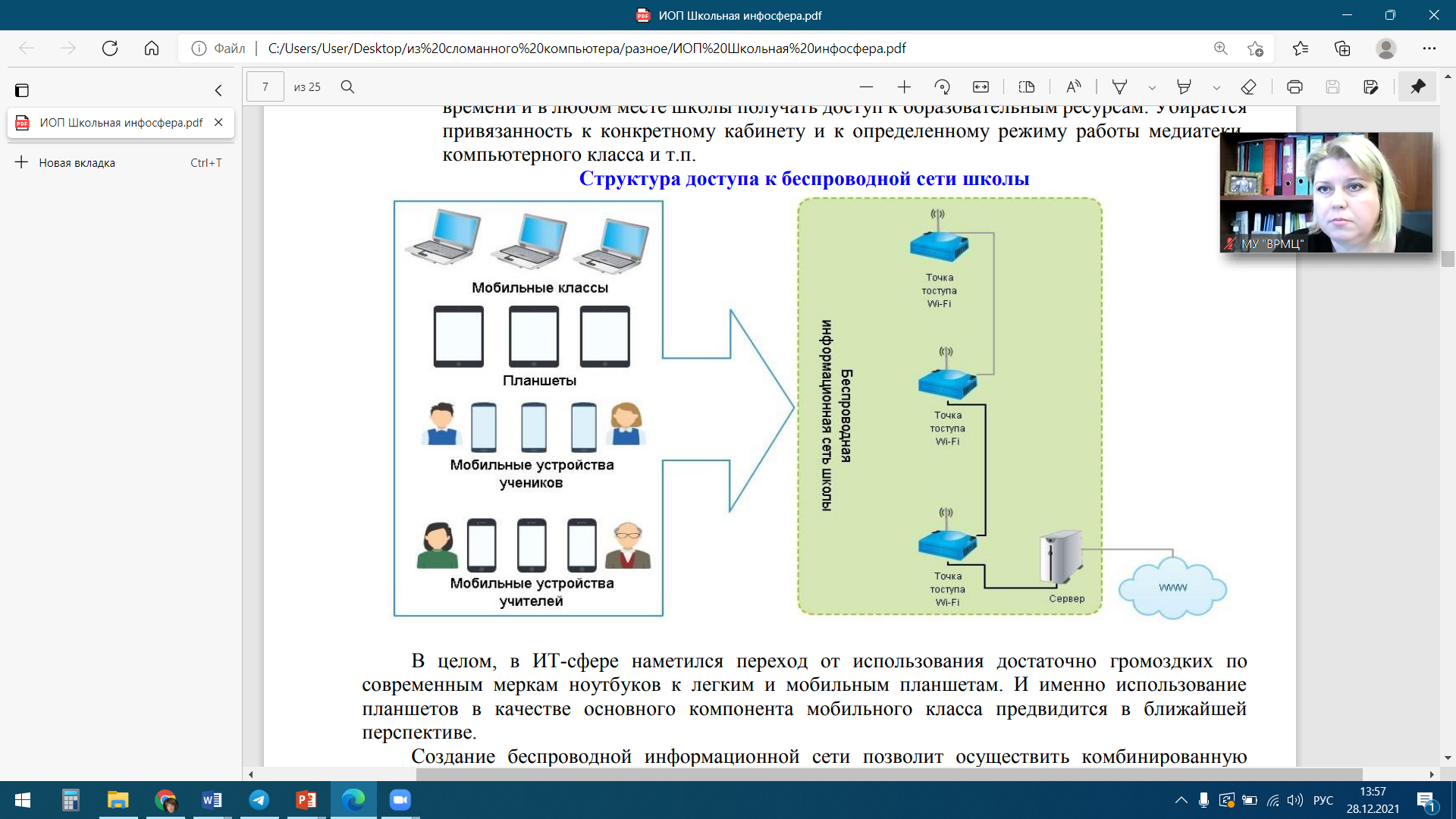 Рисунок 1. Архитектура формирования доступа к беспроводной сети ГБОУ школа 489 Московского района Санкт-Петербурга  Формирование и совершенствование сетевого взаимодействия образовательной организации в цифровой средеШкола является активным представителем сетевого сообщества по вопросам цифровизации образования Московского района Санкт-Петербурга и является инициаторам создания и сопровождения сетевого сообщества межрегионального уровня. Создание и развитие открытых цифровых образовательных ресурсовСамым результативным и эффективным ресурсом для школы является образовательный портал школы – http://portal2.school489spb.ru/, созданный, наполняемый педагогическим коллективом и активно применяемый в образовательном процессе.  Формирование модели ИК компетентности школы (пример данной модели, избранной Школой 489 представлен на рисунке 2).  Рисунок 2. Модель ИК-компетентностиДанной моделью коллективом школы подчеркивается важность познавательных действий в приобретении, интерпретации и распространении информации. В то же время, нельзя игнорировать и элементарную техническую компетентность, включающую в себя основополагающие знания аппаратных средств ЭВМ, умение правильно применять программное обеспечение, сети и другие элементы цифровых технологий. Любой человек, работающий с информацией, должен также понимать юридическое и этическое значение своих действий и их последствий для общества.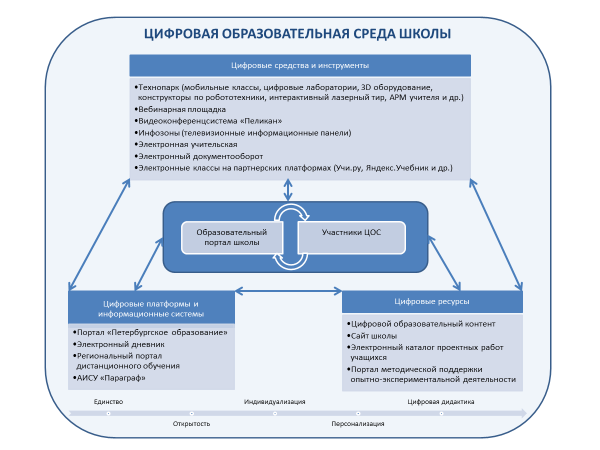 Рисунок 3. Инфраструктура цифровой образовательной среды ГБОУ СОШ 489 Московского района Санкт-ПетербургаКомпоненты цифровой образовательной среды Список используемой в методических материалах литературы и источников      1. Апатова Н.В. Информационные технологии в школьном образовании. М.: Полиграфический участок Института общеобразовательной школы Российской академии образования, 1994. 216 с.2. Бабанский Ю.К. Оптимизация учебно-воспитательного процесса: методические основы. М., 1982. 375 с.3. Педагогам о дистанционном обучении / Под общей ред. Т.В. Лазыкиной. Авт.: И.П. Давыдова, М.Б. Лебедева, И.Б. Мылова и др. – СПб: РЦОКОиИТ, 2009. – 98 с.4.  http://www.edutainme.ru/post/manifesto-upd/5.  http://it-school.pw/formirovanie-cifrovoj-sredy-fgos/6. http://www.tadviser.ru/index.php/%D0%A1%D1%82%D0%B0%D1%82%D1%8C%D1%8F:%D0%A1%D0%BE%D0%B2%D1%80%D0%B5%D0%BC%D0%B5%D0%BD%D0%BD%D0%B0%D1%8F_%D1%86%D0%B8%D1%84%D1%80%D%BE%D0%B2%D0%B0%D1%8F_%D0%BE%D0%B1%D1%80%D0%B0%D0%B7%D0%BE%D0%B2%D0%B0%D1%82%D0%B5%D0%BB%D1%8C%D0%BD%D0%B0%D1%8F_%D1%81%D1%80%D0%B5%D0%B4%D0%B0_%D0%B2_%D0%A0%D0%BE%D1%81%D1%81%D0%B8%D0%B9%D1%81%D0%BA%D0%BE%D0%B9_%D0%A4%D0%B5%D0%B4%D0%B5%D1%80%D0%B0%D1%86%D0%B8%D0%B8_%28%D0%A1%D0%A6%D0%9E%D0%A1%297.  https://medium.com/direktoria-online/the-digital-learning-environment-f1255d06942aСпециальный центрИндивидуальная работа специалистов (логопед психолог, мед. работник, юрист, социальный педагог, методист, др.) - индивидуальное сопровождение, помощь, диагностикаИндивидуальная работа специалистов (логопед психолог, мед. работник, юрист, социальный педагог, методист, др.) - индивидуальное сопровождение, помощь, диагностикаИндивидуальная работа специалистов (логопед психолог, мед. работник, юрист, социальный педагог, методист, др.) - индивидуальное сопровождение, помощь, диагностикаИндивидуальная работа специалистов (логопед психолог, мед. работник, юрист, социальный педагог, методист, др.) - индивидуальное сопровождение, помощь, диагностикаСпециальный центркабинет для обучающихся, имеющие инвалидность и ОВЗкабинет для обучающихся, имеющие инвалидность и ОВЗкабинет для обучающихся, имеющие инвалидность и ОВЗкабинет для обучающихся, имеющие инвалидность и ОВЗСопровождающийинформационно-просветительские, консультативные, др. семинары, вебинары, встречи, пр. для родителей, для педагогов, для старшеклассниковПрофориентационная работа. Работа тьюторов и специалистовинформационно-просветительские, консультативные, др. семинары, вебинары, встречи, пр. для родителей, для педагогов, для старшеклассниковПрофориентационная работа. Работа тьюторов и специалистовинформационно-просветительские, консультативные, др. семинары, вебинары, встречи, пр. для родителей, для педагогов, для старшеклассниковПрофориентационная работа. Работа тьюторов и специалистовинформационно-просветительские, консультативные, др. семинары, вебинары, встречи, пр. для родителей, для педагогов, для старшеклассниковПрофориентационная работа. Работа тьюторов и специалистовСопровождающийon-line-консультации, сетевое взаимодействие, сотрудничество с партнерамиon-line-консультации, сетевое взаимодействие, сотрудничество с партнерамиon-line-консультации, сетевое взаимодействие, сотрудничество с партнерамиon-line-консультации, сетевое взаимодействие, сотрудничество с партнерамиОбразова-тельныйкабинет игровых лабораторийигровые лаборатории, образовательные тренажеры, кабинет проектной работыкабинет проектной работыкабинет проектной работыОбразова-тельныйНовые образовательные технологии и цифровые ресурсы Новые образовательные технологии и цифровые ресурсы Новые образовательные технологии и цифровые ресурсы Новые образовательные технологии и цифровые ресурсы Образова-тельныйразвивающие и образовательные тренажерыразвивающие и образовательные тренажерыобразовательные тренажерыобразовательные тренажерыОбразова-тельныйкоррекционные занятиякоррекционные занятияэкзамены в цифровом форматеэкзамены в цифровом форматеМетодическийформы обмена информацией - научно-практические (методические) семинары, конференции, вебинары, on-line-встречи, пр.формы обмена информацией - научно-практические (методические) семинары, конференции, вебинары, on-line-встречи, пр.формы обмена информацией - научно-практические (методические) семинары, конференции, вебинары, on-line-встречи, пр.формы обмена информацией - научно-практические (методические) семинары, конференции, вебинары, on-line-встречи, пр.Методическийбиблиотечный фонд в цифровой (электронной) форме и обеспечен равный доступ к нему всем участникам образовательных отношенийбиблиотечный фонд в цифровой (электронной) форме и обеспечен равный доступ к нему всем участникам образовательных отношенийбиблиотечный фонд в цифровой (электронной) форме и обеспечен равный доступ к нему всем участникам образовательных отношенийбиблиотечный фонд в цифровой (электронной) форме и обеспечен равный доступ к нему всем участникам образовательных отношенийМетодическийметодический кабинет (копилка методических решений, консультации, обмен опытом, пр.)методический кабинет (копилка методических решений, консультации, обмен опытом, пр.)методический кабинет (копилка методических решений, консультации, обмен опытом, пр.)методический кабинет (копилка методических решений, консультации, обмен опытом, пр.)Методическийцифровой паспорт педагогического работникацифровой паспорт педагогического работникацифровой паспорт педагогического работникацифровой паспорт педагогического работникаМетодическийСектор видео-, аудио-, интерактивных предложенийСектор видео-, аудио-, интерактивных предложенийСектор видео-, аудио-, интерактивных предложенийСектор видео-, аудио-, интерактивных предложенийМетодический кабинет открытых образовательных и социальных событий кабинет открытых образовательных и социальных событий кабинет открытых образовательных и социальных событий кабинет открытых образовательных и социальных событийОрганизацион-ныйкабинет открытых образовательных и социальных событий; запись на собеседования и консультации кабинет открытых образовательных и социальных событий; запись на собеседования и консультацииформы обмена информацией - образовательные и научные конференции, вебинары, on-line-встречи, пр. для школьников, педагогов, родителейформы обмена информацией - образовательные и научные конференции, вебинары, on-line-встречи, пр. для школьников, педагогов, родителейОрганизацион-ныйкалендарь работ (для родителей, воспитателей, методистов)календарь работ (для школьников, педагогов и родителей)календарь работ (подготовки к различным событиям, сроки по проектам, конкурсам, конференциям, т.п.)календарь работ (подготовки к различным событиям, сроки по проектам, конкурсам, конференциям, т.п.)Организацион-ныйЦифровое портфолио обучающихсяЦифровое портфолио обучающихсяЦифровое портфолио обучающихсяЦифровое портфолио обучающихсяКомпоненты цифровой среды / субъекты по уровням общего образованияДетский садНачальная школаОсновная школаСтаршая школа